№ п/пНаименование товара, работ, услугЕд. изм.Кол-воТехнические, функциональные характеристикиТехнические, функциональные характеристики№ п/пНаименование товара, работ, услугЕд. изм.Кол-воПоказатель (наименование комплектующего, технического параметра и т.п.)Описание, значение1.Подводная лодкаМФ 4.13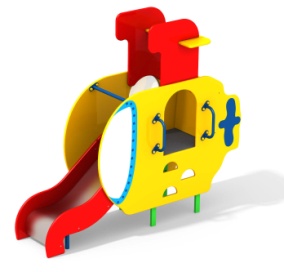 Шт. 11.Подводная лодкаМФ 4.13Шт. 1Высота  (мм)  1980 (± 10мм)1.Подводная лодкаМФ 4.13Шт. 1Длина  (мм) 2250(± 10мм)1.Подводная лодкаМФ 4.13Шт. 1Ширина  (мм) 830 (± 10мм)1.Подводная лодкаМФ 4.13Шт. 1Высота площадки (мм)7001.Подводная лодкаМФ 4.13Шт. 1Применяемые материалы Применяемые материалы 1.Подводная лодкаМФ 4.13Шт. 1Декоративные  фанерные элементыводостойкая фанера марки ФСФ сорт не ниже 2/2 толщиной не менее 15 мм (± 2мм) все углы фанеры должны быть закругленными, радиус не менее 20мм, ГОСТ Р 52169-2012.1.Подводная лодкаМФ 4.13Шт. 1ПолыВ количестве 1 шт. должен быть выполнен из влагостойкой ламинированной фанеры толщиной не менее 18 мм, опирающейся на металлическую рамку из трубы сечением не менее 50х25 мм.1.Подводная лодкаМФ 4.13Шт. 1Горка скат 700ммВ кол-ве 1шт. каркас должен быть выполнен из профильной трубы сечением не менее 50х25х2мм, и утоплен в отфрезерованный паз фанерного борта по всей длине. Желоб должен быть изготовлен из единого листа не ржавеющей стали, толщиной не менее 1,5 мм, приваренным к каркасу горки. Борта горки выполнены из влагостойкой фанеры марки ФСФ сорт не ниже 2/2 и толщиной не менее 24 мм и высотой не менее 120 мм Боковые ограждения ската горки выполнены из влагостойкой фанеры марки ФСФ сорт не ниже 2/2 и толщиной не менее 24 мм и высотой не менее 700 мм и оборудована поручнем ограничителем  не менее 518 мм, поручень должен быть выполнен  из металлической трубы диаметром не менее 32 мм и толщиной стенки 3.5мм с двумя штампованными ушками из стали не менее 4мм, под 4 мебельных болта.1.Подводная лодкаМФ 4.13Шт. 1ПерископВ кол-ве 1 шт. должно быть выполнено из совокупности трёх деталей( из  влагостойкой фанеры марки ФСФ сорт не ниже 2/2 и толщиной не менее 21 мм)1.Подводная лодкаМФ 4.13Шт. 1Ограждение В кол-ве 3 шт. должно быть выполнено из влагостойкой фанеры марки ФСФ сорт не ниже 2/2 и толщиной не менее 21 мм. боковые ограждения имеют вырезы, одно под иллюминатор, второе под вход на площадку и вырезы для ног. Боковые ограждения имеют художественную роспись.1.Подводная лодкаМФ 4.13Шт. 1Ручка вспомогательнаяВ кол-ве 2шт. должна быть выполнена  из металлической трубы диметром не менее 22 мм и толщиной стенки 2.5 мм  с двумя штампованными ушками, выполненными из листовой стали толщиной не менее 4мм, под 4 самореза. Вся металлическая поверхность обрезинена слоем яркой однородной резины (синим, красным или желтым цветом), толщина резинового слоя ручки  не менее 5 мм. Обрезинивание металла выполнено методом литья под давлением. Внешняя поверхность резины имеет фактуру шагрени. Температура эксплуатации прорезиненной ручки от -50°С до +60°С. Резиновая поверхность ручки препятствует соскальзыванию руки и исключает примерзание мягких тканей человека в холодное время года. За счет обрезинивания  достигается более высокая травмобезопасность, атмосферостой-кость и износостойкость оборудования.1.Подводная лодкаМФ 4.13Шт. 1МатериалыКлееный деревянный брус  и деревянные бруски должны быть выполнены из сосновой древесины, подвергнуты специальной обработке и сушке до мебельной влажности 7-10%, тщательно отшлифованы  со всех сторон и покрашены в заводских условиях профессиональными двух компонентными красками , Влагостойкая фанера должна быть  марки ФСФ сорт не ниже 2/2, все углы фанеры должны быть закругленными, радиус не менее 20 мм, ГОСТ Р 52169-2012 и окрашенная двухкомпонентной краской, специально предназначенной для применения на детских площадках, стойкой к сложным погодным условиям, истиранию, устойчивой к воздействию ультрафиолета и влаги. Металл покрашен полимерной  порошковой краской. Заглушки пластиковые, цветные. Все метизы оцинкованы. 1.Подводная лодкаМФ 4.13Шт. 1ОписаниеВертолёт должен состоять из горки,  перископа, ограждений, ограждений и иллюминатора